Appendix S5 Model Evaluation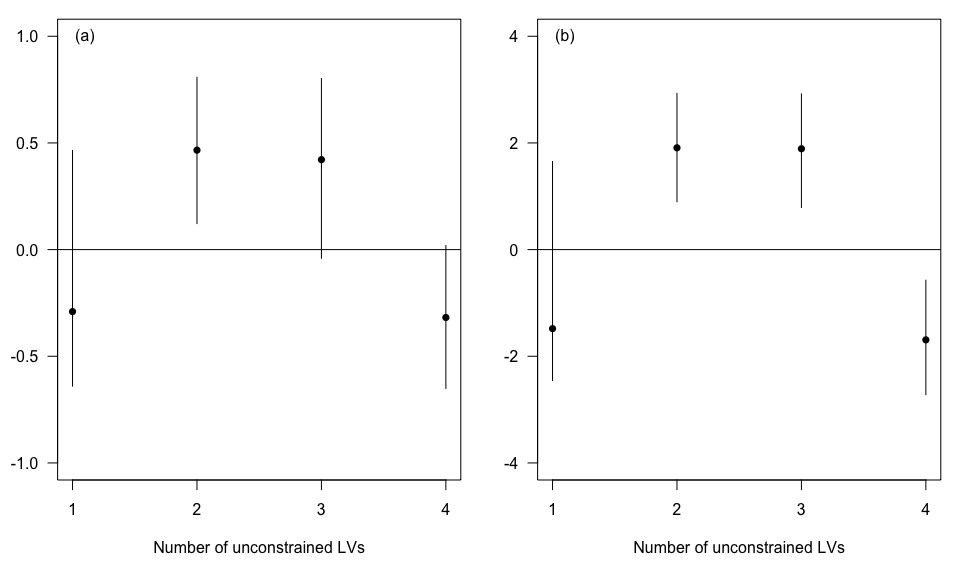 Figure S1 Estimates for the effect of distance to log ponds (a) and high flow (b) on the constrained latent variable as a function of the number of unconstrained latent variables included in the model. Points show median estimate and bars show the 95% credibility interval.Table S2 Fit of the two latent variable model to each habitat type. r2 values are calculated on observed versus expected abundances. Slope values of 1 indicate now bias, <1 under-predictions and >1 over-prediction.HabitatMean abundancer2Slope of expected on observedOthers0.840.190.11Other habitats1.860.440.32Rare corals2.650.200.18Acropora Tabular4.690.810.57Turf Algae4.900.370.25Macroalgae8.100.720.47Halimeda Algae11.310.960.47Algal assemblage12.610.960.57Submassive coral13.960.480.41Dead Coral17.390.800.74Other corals19.430.480.57Dead branching coral25.760.690.70Rock39.040.790.68Acropora Branching42.800.970.91Coral Massive51.120.820.85Coral Branching56.880.890.78Soft sediment61.670.940.81